Josué était un modèle de la discipline pour
le peuple de DieuCeux qui enseignent des enfants devraient lire l’étude n° 82 pour enfants.Prière : « Cher Dieu, veuille nous aider à corriger et à rétablir ceux qui nous offensent, comme Jésus a dit. »Préparez-vous dans la prière pour rétablir les croyants qui s’égarent.Trouvez en Josué 1 : 6 à 11 ce que Dieu a dit à Josué de faire afin de maintenir la discipline.Après avoir délivré son peuple de l’esclavage en Egypte, Dieu l’a laissé errer dans le désert pendant quarante ans, parce que le peuple ne lui a pas fait confiance. Avant que leur chef, Moïse, ne soit mort, il a préparé Josué pour conquérir la terre que Dieu avait promise aux descendants d’Abraham. Josué a maintenu la discipline durant cette opération militaire. Lisez le récit dans les chapitres 5 à 8 du Livre de Josué.Corriger les croyants qui persistent dans le péché est un des plus dures tâches que vous aurez à faire. Vous devrez ce faire avec une grande patience et un grand amour. Laissez l’Écriture et le Saint d’Esprit vous guider.Une fois, dans un village africain, un ancien d’église rendait visite à quelqu’un. En entrant dans sa maison, il a entendu son hôte crier : « Arrêtez-vous ! Reculez lentement ! » À ce moment, un serpent venimeux à deux mètres de longueur glissait à travers un lit, observant l’homme fermer la porte. « Je ne sais pas le chasser de la pièce », a expliqué le propriétaire. « Ce serpent pourra répandra son venin dans vos yeux et vous mordre. » L’ancien, un villageois qui savait faire, a enlevé le serpent, rendant la maison sûre.
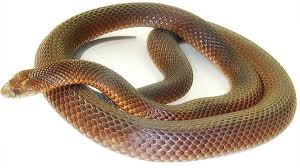 Les péchés des membres de votre troupeau sont comme un serpent venimeux. Si vous ignorez le péché, il empoisonnera tout le monde. Donc vous devez savoir l’enlever, de peur qu’il n’empoisonne tous.Jésus a dit comment enlever le péché de nos troupeaux et rétablir les coupables. Voyez ceci en Matthieu 18 : 15 à 18.Trouvez en Matthieu 18 : 15 ce que vous devriez faire premièrement pour corriger un coupable.
Qui devez-vous corriger ?[Réponse : « Ton frère ». Vous avez à corriger des frères en Christ. Un berger n’a aucune autorité en dehors du corps du Christ. Si vous êtes incertain que quelqu’un soit un croyant, alors ne faites rien.]
Que devez-vous corriger ?[Réponse : « Si ton frère a péché ». Êtes-vous certain qu’il soit coupable d’un péché ? Si vous accusez quelqu’un en raison d’un faux bavardage, alors vous le blesserez et il perdra la confiance en vous en tant que berger.]
Qui devrait parler le premier au coupable ?[Réponse : Un croyant offensé devrait essayer en premier de corriger un problème chez un autre croyant, les deux entre eux seuls. Enseignez les croyants à parler aux gens qui les ont offensés avant de discuter du problème avec d’autres. Le berger ne devrait aider à corriger de mauvais rapports entre les croyants que s’ils ne peuvent le faire entre eux.]
À qui devrait un offensé en parler ?[Réponse : « Va et reprends-le entre toi et lui seul. » C’est important ! Le croyant offensé doit aller voir le coupable en privé. Bien que la confrontation soit difficile, l’Esprit Saint aidera à ce faire. Vous, en tant que berger, devrez corriger des personnes en privé. Ne parlez à personne au sujet des problèmes, non pas même à votre épouse. Les bergers sages font la majeure partie des corrections en session de consultation privée. Personne d’autre ne doit savoir combien de péché vous avez dû traiter en privé.]
Quel en sera le résultat, si le coupable reconnaît sa faute ?[Réponse : « S’il t’écoute, tu as gagné ton frère. » La correction faite avec soin renforcera votre rapport avec ce frère. Les parents disciplinent leurs enfants lorsqu’ils ont besoin de correction, parce qu’ils les aiment. On doit assurer les autres de son amour en les corrigeant. De même, vous devriez corriger des coupables, sans pourtant les punir, en vue de les rétablir.]Trouvez en Matthieu 18 : 16 la prochaine étape à suivre, si un coupable n’accepte pas la correction.[Réponse : Vous devrez parler au coupable en présence d’autres qui seront témoins de la conversation.]Trouvez en Matthieu 18 : 17 l’étape finale à suivre, si le coupable refuse de changer.[Réponse : Le berger du troupeau devra corriger le coupable devant le troupeau. S’il refuse devant le troupeau, alors les croyants ne doivent plus avoir de rapports avec lui, ni prendre le Repas du Seigneur avec lui, jusqu’à ce qu’il se repente. Lorsqu’il se repentira, alors rétablissez-le rapidement, de sorte qu’il ne se décourage pas (2 Cor. 2 : 6 et 7).]Trouvez en Titus 3 : 10 à 11 ce que vous devrez faire lorsqu’il y a des personnes qui causent des divisions parmi des croyants.Trouvez en Galates 6 : 1 : Quel genre de personnes vous devrez prendre avec vous, si un coupable ne vous écoute pas entre vous seuls.L’attitude que vous devrez avoir quand vous corrigez quelqu’un.À quoi vous devrez faire attention, en corrigeant un autre. Trouvez en Actes 20 : 28 à 31 ce que Paul a prévenu les anciens, ainsi que ce que des « loups » feraient.Projetez avec vos collègues des activités de la semaineSi quelqu’un a une plainte contre un autre croyant, alors faites ce que Jésus a exigé (voir partie 1, ci-haut).Rendez visite aux loups, les confronter fermement.Priez pour avoir courage et un esprit doux avant de parler aux croyants errants, comme l’exige Galates 6 : 1.Priez pour tout croyant qui a besoin de correction, et priez avec lui.Planifiez avec vos collègues la prochaine réunion de culteRacontez brièvement ou dramatisez le récit de Josué qui a discipliné les israélites.Expliquez les étapes à suivre pour corriger et rétablir les croyants indisciplinés. Poser les questions listées dans la section 1 de cette étude.Expliquez le but de la discipline dans le Corps du Christ : La discipline vise à aider les gens à obéir à Jésus ; elle ne cherche pas à leur faire suivre des règles d’origine humaine.La correction des croyants errants a pour but de les rétablir et non pas de les punir. À l’époque de Josué, Israël se trouvait sous le régime de « la lettre de la loi qui tue » (2 Cor. 3 : 6). Depuis que Jésus est venu, nous autres, nous nous trouvons sous le régime de la grâce.Faites aux enfants présenter le drame, le poème et les questions qu’ils ont préparés.Pour introduire le Repas du Seigneur, lisez 1 Corinthiens 11 : 23 à 30. Expliquez comment Dieu doit punir ceux qui y participent de manière indigne, sans respecter le Corps du Christ. Ce Corps comprend trois aspect que Dieu tient pour une unité : le corps physique de Jésus qui a été crucifié, le corps qui est l’ensemble des croyants, et le pain duquel Jésus a dit : « Ceci est mon Corps ».Formez de petits groupes de deux et de trois pour discuter du sujet de la semaine et Pour prier Dieu d’aider tous à maintenir la sainteté et la discipline au sein du Corps du Christ.Si un croyant qui avait péché a été rétabli par correction faite selon les instructions de Jésus, et qu’il soit disposé à en louer Dieu devant les autres, alors permettez-le de ce faire.Apprenez par cœur ensemble Galates 6 : 1.